شرکت فنی و مهندسی مبتکران جوان پویا 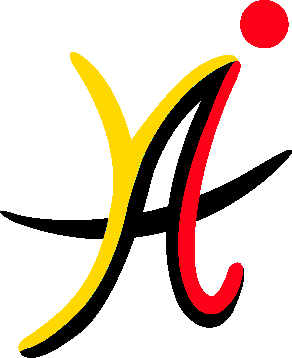 عنوان: ......................................نام کارآموز: ..................................توضیحات:   باید اول عنواین اصلی و مهم را گفت و بعد در داخل پیوست با ذکر توضیح دقیق و با جزییات بیان شود.گزارش کار موضوعیگزارش کار موضوعیگزارش کار موضوعیگزارش کار موضوعیگزارش کار موضوعیگزارش کار موضوعیگزارش کار موضوعیگزارش کار موضوعیردیفعنوانهدفنتیجهتاریخ شروعتاریخ پایانمدت زمانتوضیحات1دیدن فیلم آموزشییادگیری نحوه پست‌گذارییادگیری ضعیف – محتوی خوب نبود.---/--/-----/--/--3 ساعتباید حداقل دو برابر محتوی آموزشی ببینم.پیوست شماره یک – خلاصه مطالب اورده شده است.گزارش کار تاریخ --/--/---   تا  --/--/----گزارش کار تاریخ --/--/---   تا  --/--/----گزارش کار تاریخ --/--/---   تا  --/--/----گزارش کار تاریخ --/--/---   تا  --/--/----گزارش کار تاریخ --/--/---   تا  --/--/----تاریخروزموضوعات کاری و زمانجمع ساعات مفیدتوضیحات--/--/----شنبهبروز رسانی نرم افزار(1 ساعت)- مطالعه دستور جلسه(20 دقیقه)